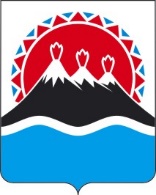 АППАРАТ ГУБЕРНАТОРА И ПРАВИТЕЛЬСТВА КАМЧАТСКОГО КРАЯ ПРИКАЗ № ___-п г. Петропавловск-Камчатский		                             «   » января 2018 годаПРИКАЗЫВАЮ:1. Внести изменение в часть 6.1 приложения 2 к приказу Аппарата Губернатора и Правительства Камчатского края от 16.02.2011 № 83-п «О комиссии по соблюдению требований к служебному поведению государственных гражданских служащих Камчатского края и урегулированию конфликта интересов в Аппарате Губернатора и Правительства Камчатского края, исключив слова «, организаций дополнительного образования».2. Настоящий приказ вступает в силу через 10 дней после дня его официального опубликования.Заместитель Председателя Правительства Камчатского края – руководитель Аппарата 				   А.Ю. ВойтовСОГЛАСОВАНО:О внесении изменения в приложение 
2 к приказу Аппарата Губернатора 
и Правительства Камчатского края 
от 16.02.2011 № 83-п «О комиссии по соблюдению требований к служебному поведению государственных гражданских служащих Камчатского края и урегулированию конфликта интересов в Аппарате Губернатора
и Правительства Камчатского края»Начальник Главного управления государственной службы Губернатора и Правительства Камчатского края Е.В. МехоношинаНачальник Главного правового управления Губернатора и         Правительства Камчатского края С.Н. Гудин